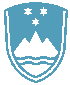 Številka: 023-19/2020-2 (pril.)Datum: 22. 6. 2020Priloga 1: Opis vozilPREDMET OBJAVEInšpektorat RS za okolje in prostor objavlja namero za prodajo treh službenih avtomobilov znamk Opel in Hyundai na podlagi metode neposredne pogodbe.OPIS VOZIL IN KONTAKTNE INFORMACIJEInformacije o vozilih dobite od 9:00 do 15.00 ure pri kontaktnih osebah, navedenih pri posameznem vozilu. 1. OPEL CORSA 1.2, 16 VKontaktna oseba: Bernard TISOVEC, tel. št.: 07 394 21 60Fotografije: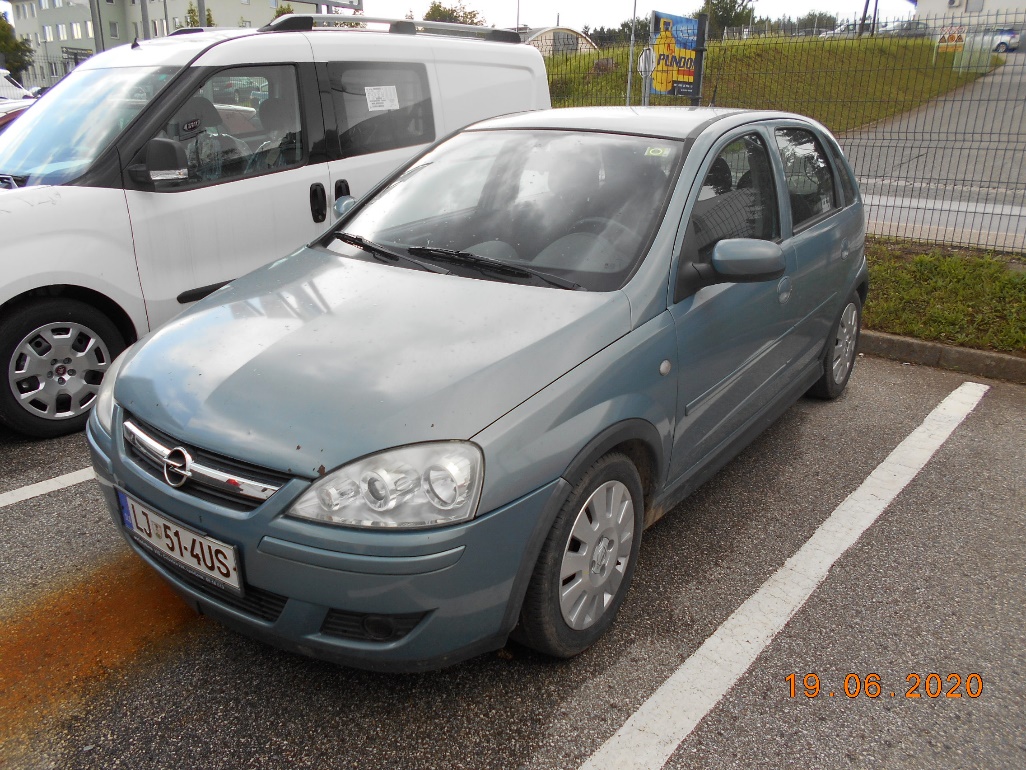 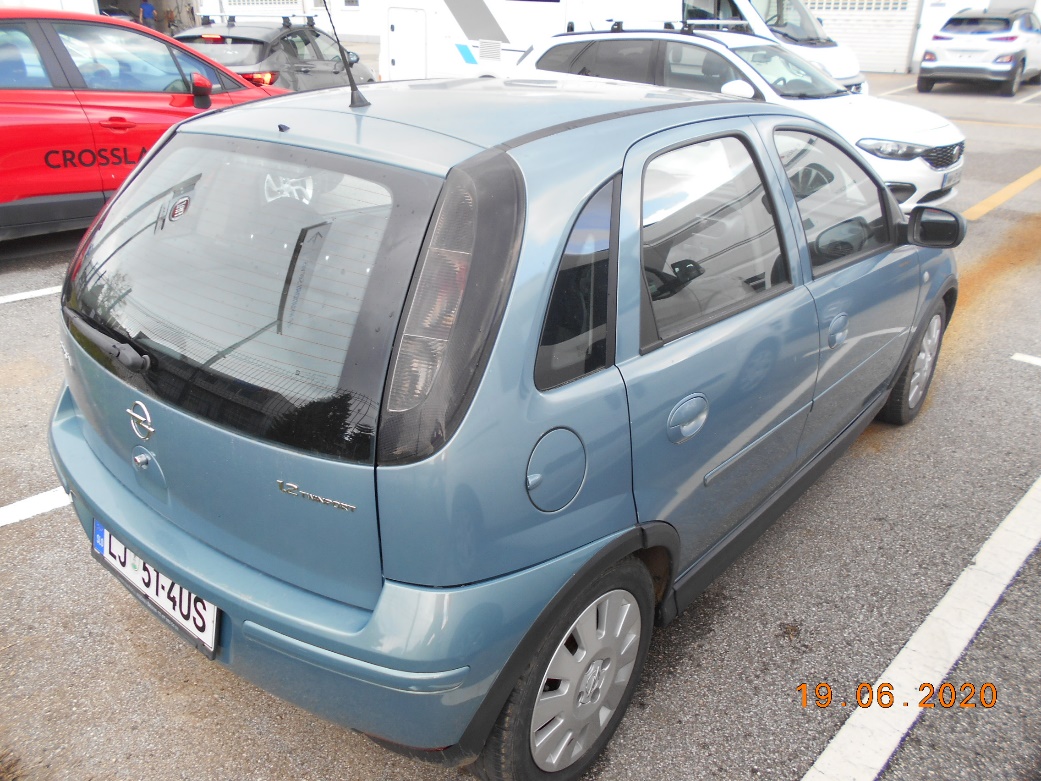 2. HYUNDAI TUSCONKontaktna oseba: Bernard TISOVEC, tel. št.: 07 394 21 60Fotografije: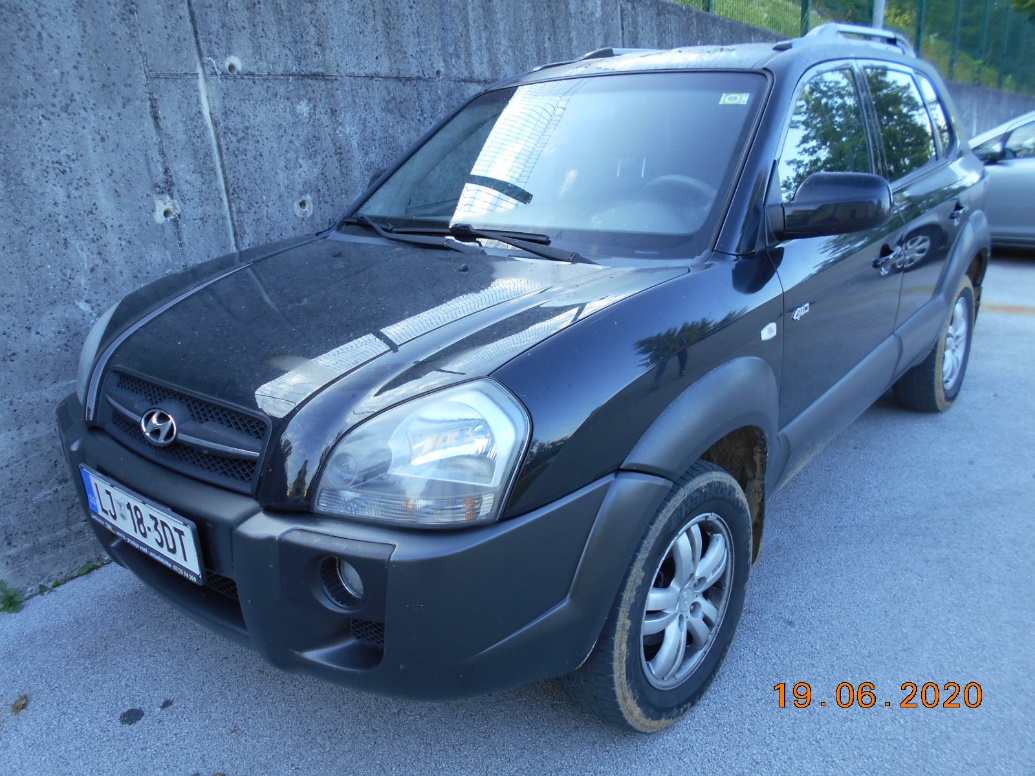 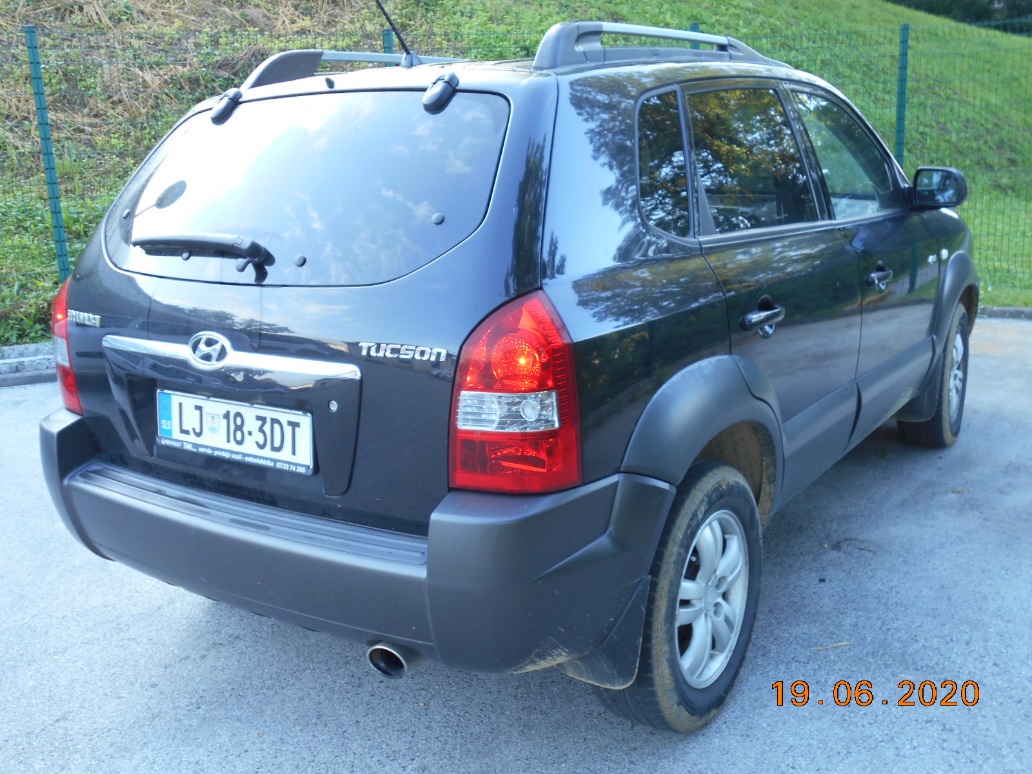 3. HYUNDAI TUSCONKontaktna oseba: Fredi KOTNIK  tel.: 05 663 23 40Fotografije: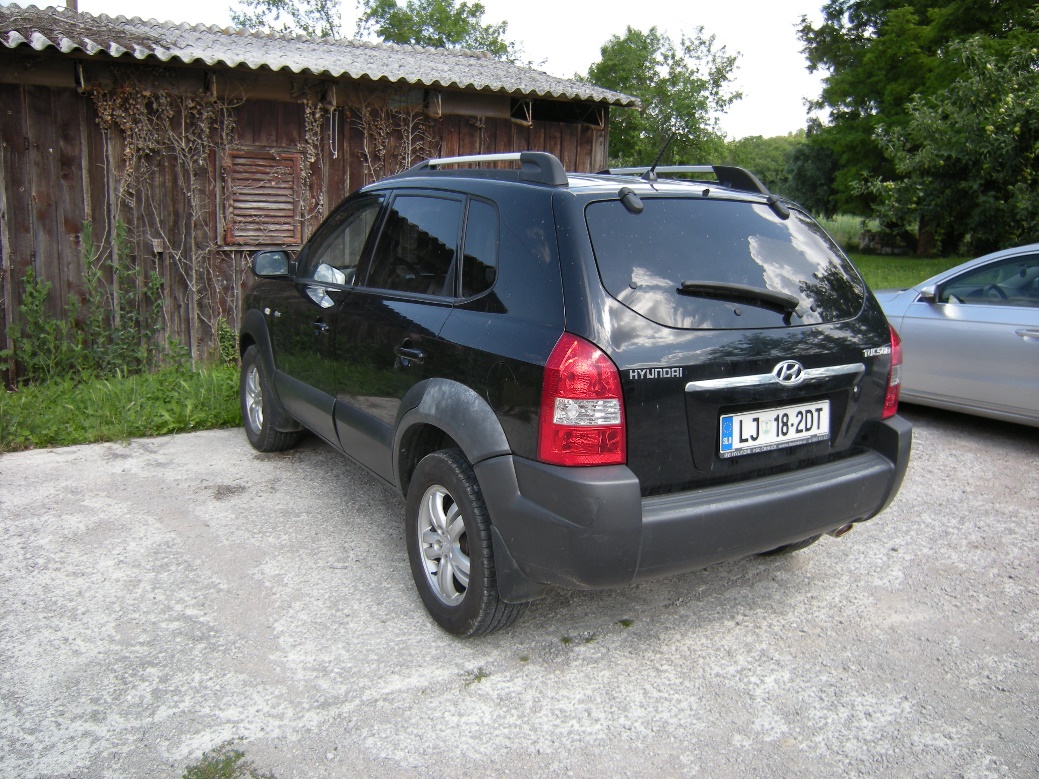 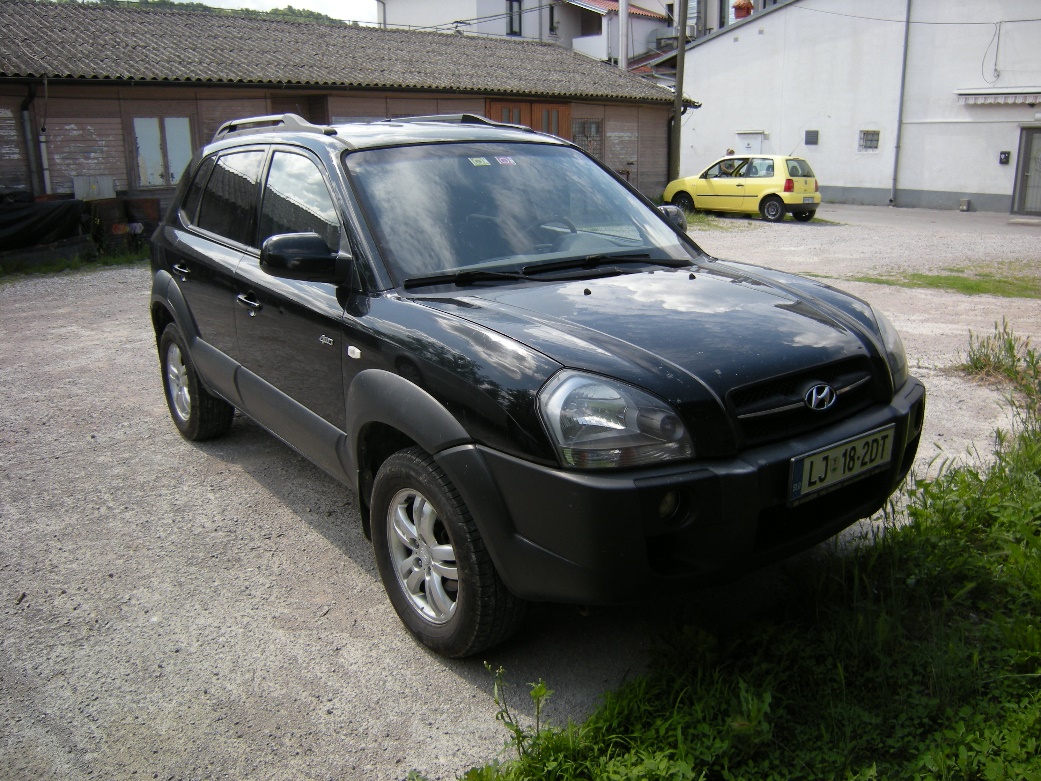 Znamka/modelŠt. šasijeReg. ozn.ccmMočkWLeto izd.Veljavnost reg. doOpel CORSA 1.2W0L0XCF6866036139LJ 51-4US122959200611.7.2020Hyundai TucsonKMHJN81BP8U774779LJ 18-3DT1975104200711.7.2020Hyundai TucsonKMHJN81BP8U774797LJ 18-2DT197510420077.11.2020Znamka/modelŠtevilka šasijeReg. ozn.Prev. kmTehničen pregled doLokacijamotor ccmkWLetnikStanje vozila - opisOpel CORSA 1.2/16VW0L0XCF6866036139LJ 51-4US110.0007.6.2020Novo mesto1229592006Nevozen, potreben večjega popravilaZnamka/modelŠtevilka šasijeReg. ozn.Prev. kmTehničen pregled doLokacijamotor ccmkWLetnikStanje vozila - opisHyundai Tucson KMHJN81BP8U774779LJ 18-3DT133.00011. 7.2020Novo mesto19751042007Vozen, dobro ohranjenZnamka/modelŠtevilka šasijeReg. ozn.Prev. kmTehničen  pregled doLokacijamotor ccmkWLetnikStanje vozila - opisHyundai TucsonKMHJN81BP8U774797LJ 18-2DT135.0007.11.2020Koper19751042007Nevozen, okvara sklopke, dobro ohranjen